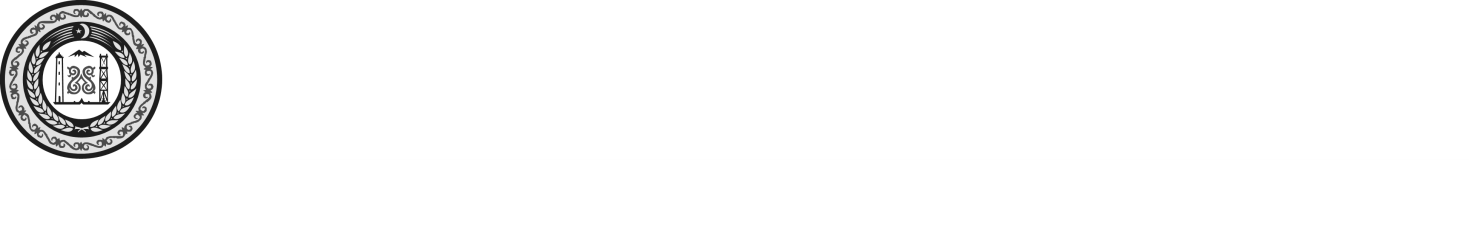 АДМИНИСТРАЦИЯ ШАЛИНСКОГО МУНИЦИПАЛЬНОГО РАЙОНА ЧЕЧЕНСКОЙ РЕСПУБЛИКИ(АДМИНИСТРАЦИЯ ШАЛИНСКОГО МУНИЦИПАЛЬНОГО РАЙОНА)НОХЧИЙН РЕСПУБЛИКАНШЕЛАН МУНИЦИПАЛЬНИ КIОШТАН АДМИНИСТРАЦИ(ШЕЛАН МУНИЦИПАЛЬНИ КIОШТАН АДМИНИСТРАЦИ)ПОСТАНОВЛЕНИЕг. ШалиОб утверждении комиссии по распределению средств 
выделенных на поощрения  членов муниципальной управленческой команды Шалинского муниципального районаВ целях повышения эффективности и результативности деятельности муниципальных управленческих команд Шалинского муниципального района:1. Утвердить состав комиссии по распределению средств, выделенных на поощрение членов муниципальной управленческой команды согласно приложение 2.2. Контроль за выполнением настоящего постановления оставляю за собой.3. Настоящее постановление вступает в силу со дня его официального опубликования на сайте Администрации Шалинского муниципального района (с момента подписания).Шалинского муниципального района                                                    Р.Ж. Адуев№Временно исполняющий обязанностиглавы администрации 